ФОТООТЧЕТмероприятия«Старый Новый год»в старшей группе  «Солнышко»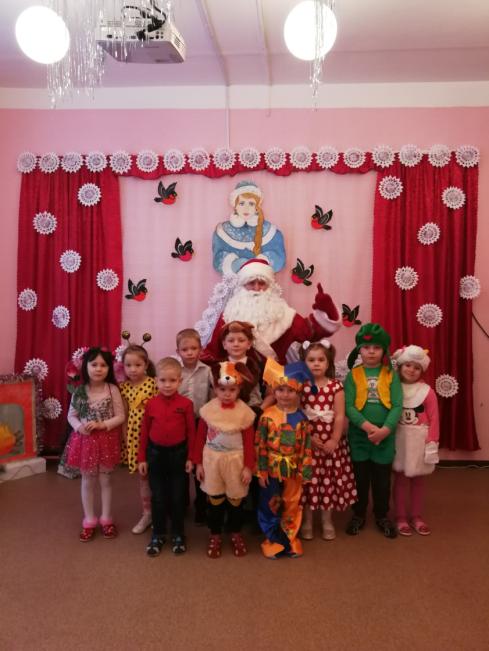 Ребята позвали Деда Мороза на праздник и он пришел, со своим помощником Мишуткой, что бы рассказать ребятам что это за праздник. А так же развеселить ребят и отпраздновать Новый Год с ними вновь.Дети, дружно с Дедушкой Морозом, исполнили хороводный танец «В лесу родилась Ёлочка».А потом зажгли Елочку.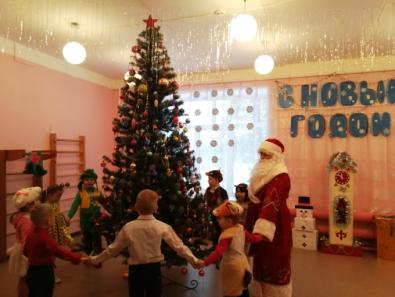 Пока Дед Мороз отдыхал, дети спели песню-хоровод «Маленькой Ёлочке холодно зимой»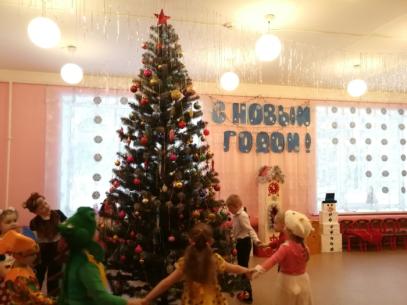 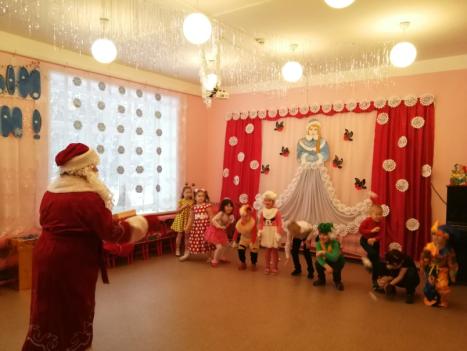 Подвижная игра «Увернись от Мороза»Помощник Деда Мороза, Мишка, предложил вспомнить русские- народные танцы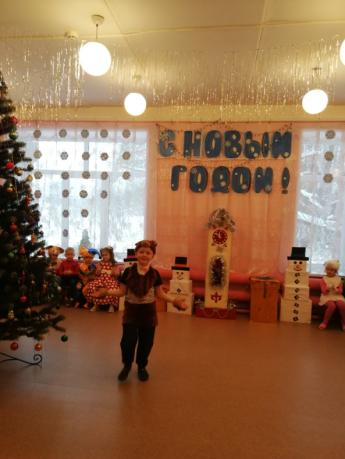 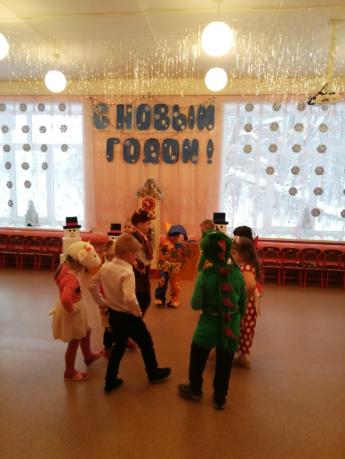 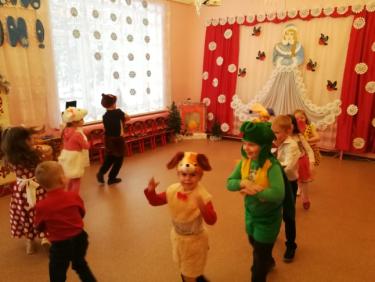 Подвижная игра «Самый меткий»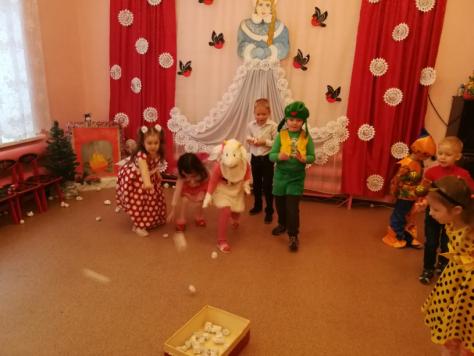 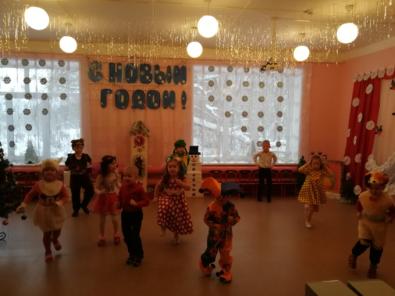 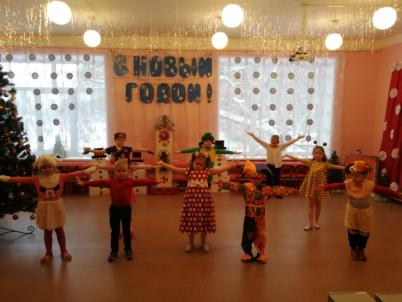 Танец для Деда Мороза «Потолок ледяной»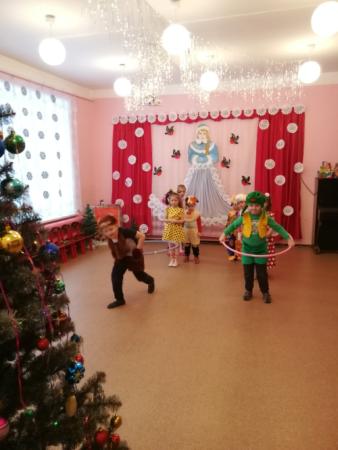 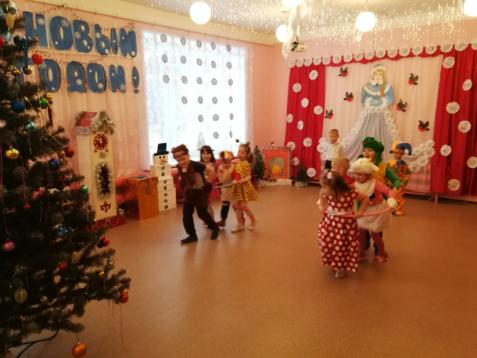 Эстафета «Зимние лошадки»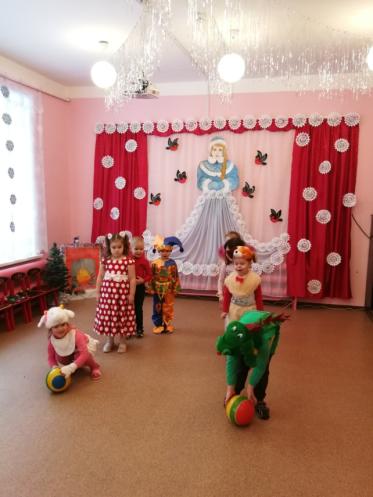 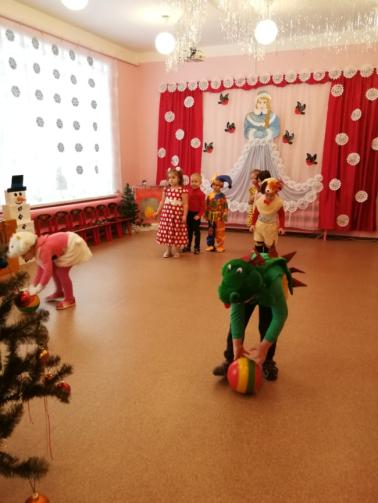 Эстафета «Слепи Снеговика»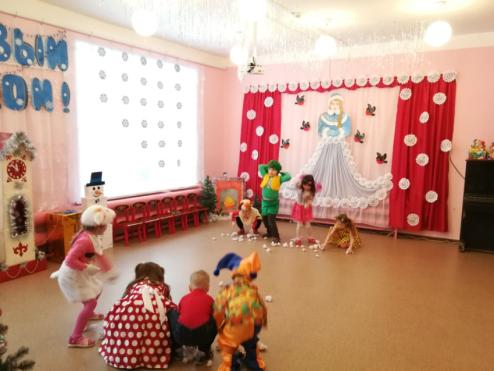 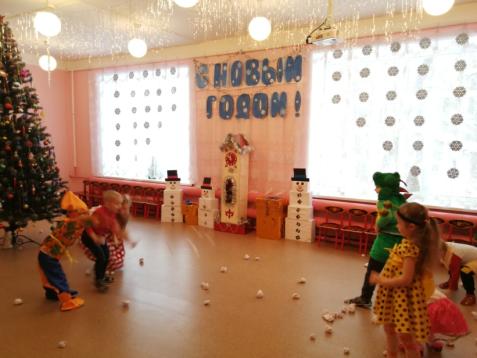 Снежная битваРебята поблагодарили Деда Мороза за чудесный праздник и попрощались с ним до следующего года.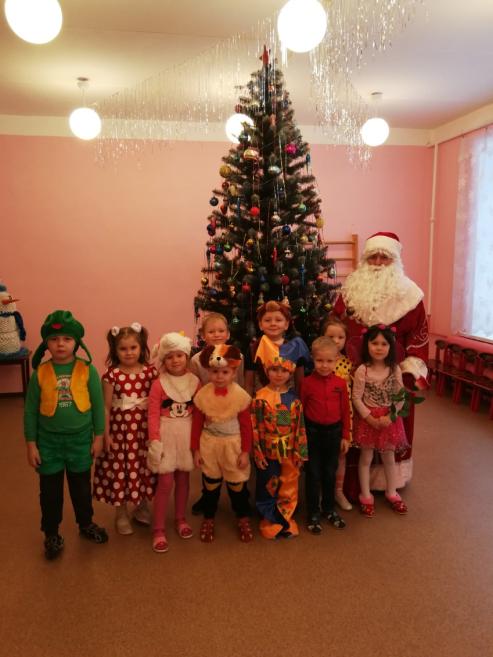 